Üniversitenizin ………………………………………Programı ……………………... numaralı öğrencisiyim.Aşağıda belirtilen mazeretten dolayı ders kaydımı yapamadım. Mazeretli ders kayıt döneminde ders kaydımı yapmak istiyorum.Gereğini arz ederim.   ...../…../…….							          İmza                                                                                   Adı SoyadıAdres    :Telefon :Mazereti:Eki: 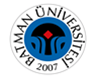 MAZERETLİ DERS KAYIT FORMUDoküman NoFR-349MAZERETLİ DERS KAYIT FORMUİlk Yayın Tarihi11.01.2022MAZERETLİ DERS KAYIT FORMURevizyon TarihiMAZERETLİ DERS KAYIT FORMURevizyon No00MAZERETLİ DERS KAYIT FORMUSayfa No1/1HAZIRLAYANKONTROL EDENONAYLAYAN